2021臺北爵士音樂節 節目表◆以上活動資訊如有變動以臺北爵士音樂節官方平台公布為準。◆因應防疫，請現場觀眾自行準備並佩戴口罩，配合實聯制及手部消毒等措施入場。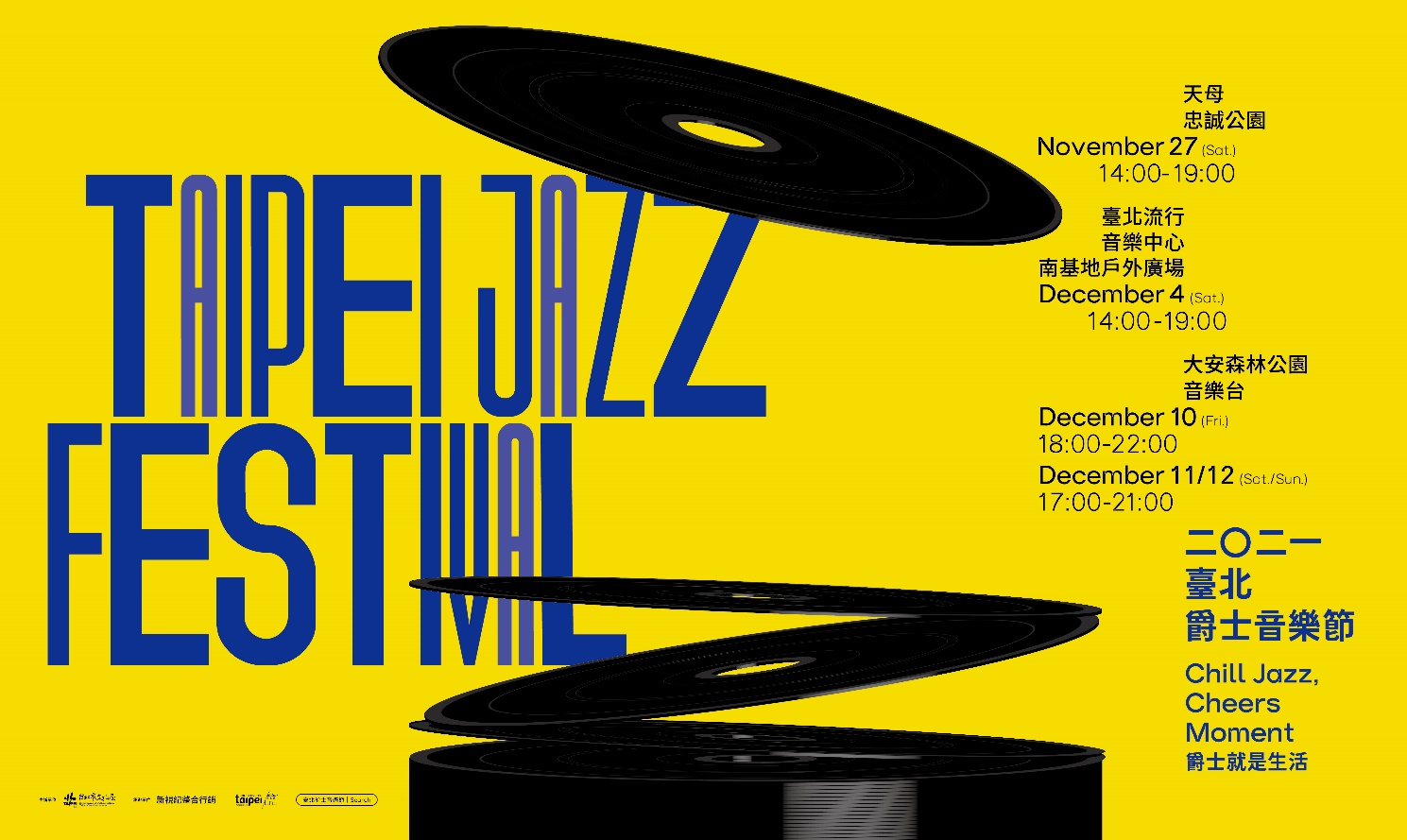 日期    地點演出陣容11/27(六)14:00-19:00天母忠誠公園JOSE Garcia BAND、Sonus de Gaia大地之歌、葉棣綺二重奏、藤井俊充爵士四重奏、Groove Station12/04(六)14:00-19:00臺北流行音樂中心南基地戶外廣場人聲時空旅行、林亮宇爵士四重奏、李哲安四重奏、Bazaar中東爵士樂團、？te壞特12/10(五)18:00-22:00大安森林公園音樂台The Great Game_Jose Garcia、YILE LIN 林以樂、楊曉恩、Julia吳卓源12/11(六)17:00-21:00大安森林公園音樂台謝明諺 & Nomads Factory、ANDREW PAGE、李宜玲、蛋堡12/12(日)17:00-21:00大安森林公園音樂台Bazaar中東爵士樂團(特別版)、門田英司、Roberto Zayas、TPO踢霹歐爵士大樂團